Integrovaný blok:Jaro nás zve na procházkuTéma:VelikonočnítýdenplnýbarevČasové období:29.3. – 1. 4. 2021Charakteristika tematického bloku: Podíváme se na barvy a dny, které se objevují ve velikonočním týdnu. Vyrobíme si nějakou velikonoční dekoraci a připravíme se na Velikonoce.Očekávané kompetenceVzdělávací nabídka ( v pravém sloupečku jsou ,,úkoly” pro děti)Vypracovala: Michala VančováPříloha č.1.Příloha č.2.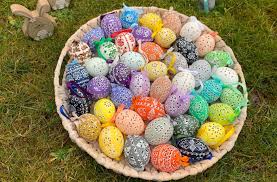 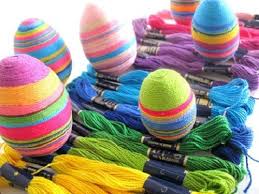 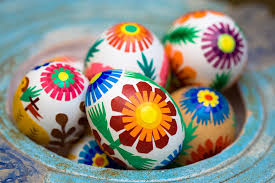 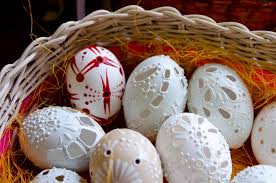 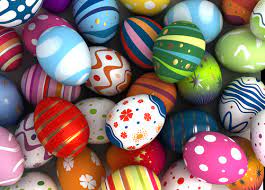 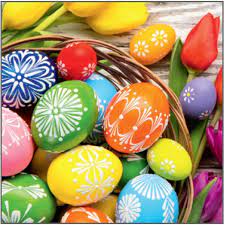 Příloha č.3.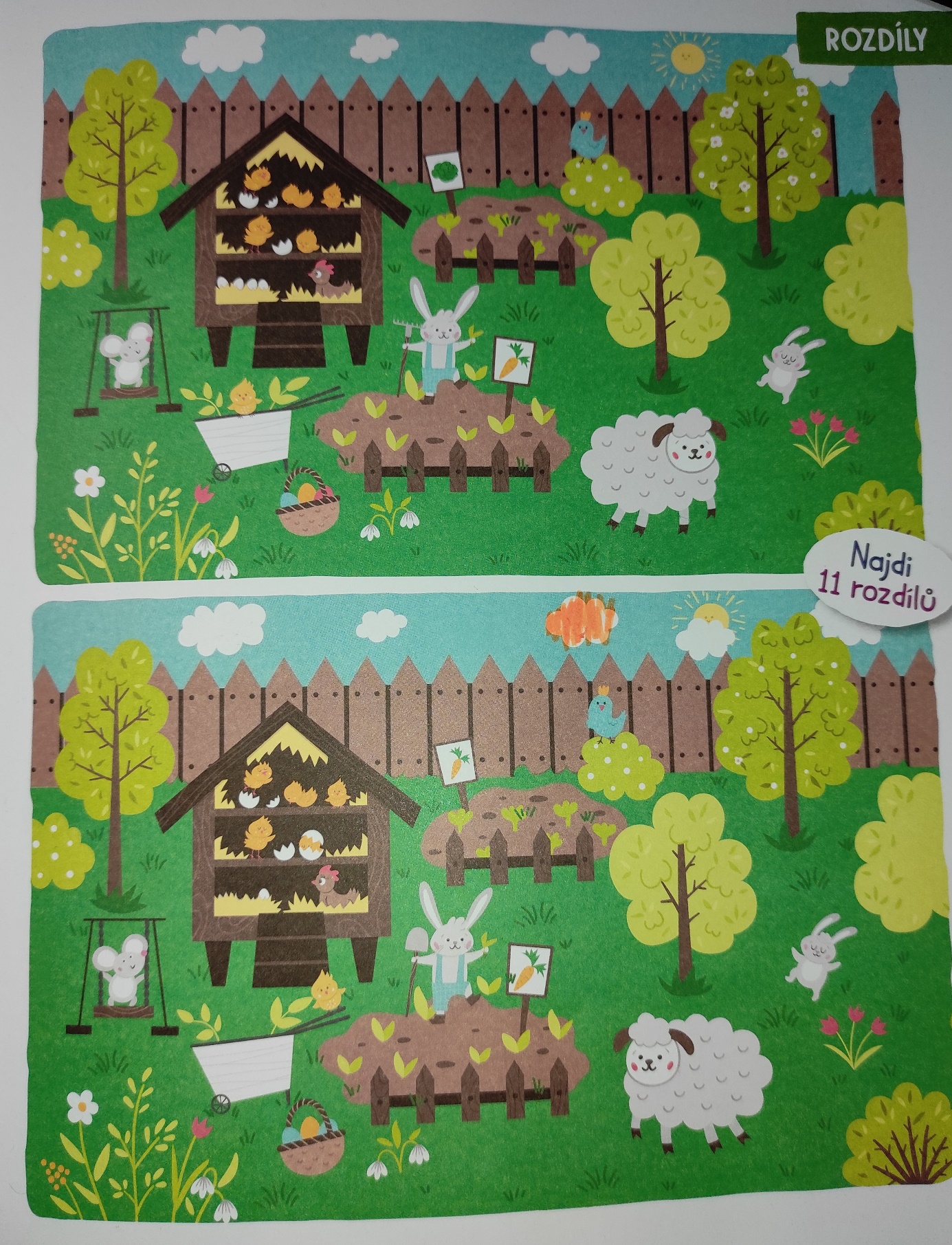 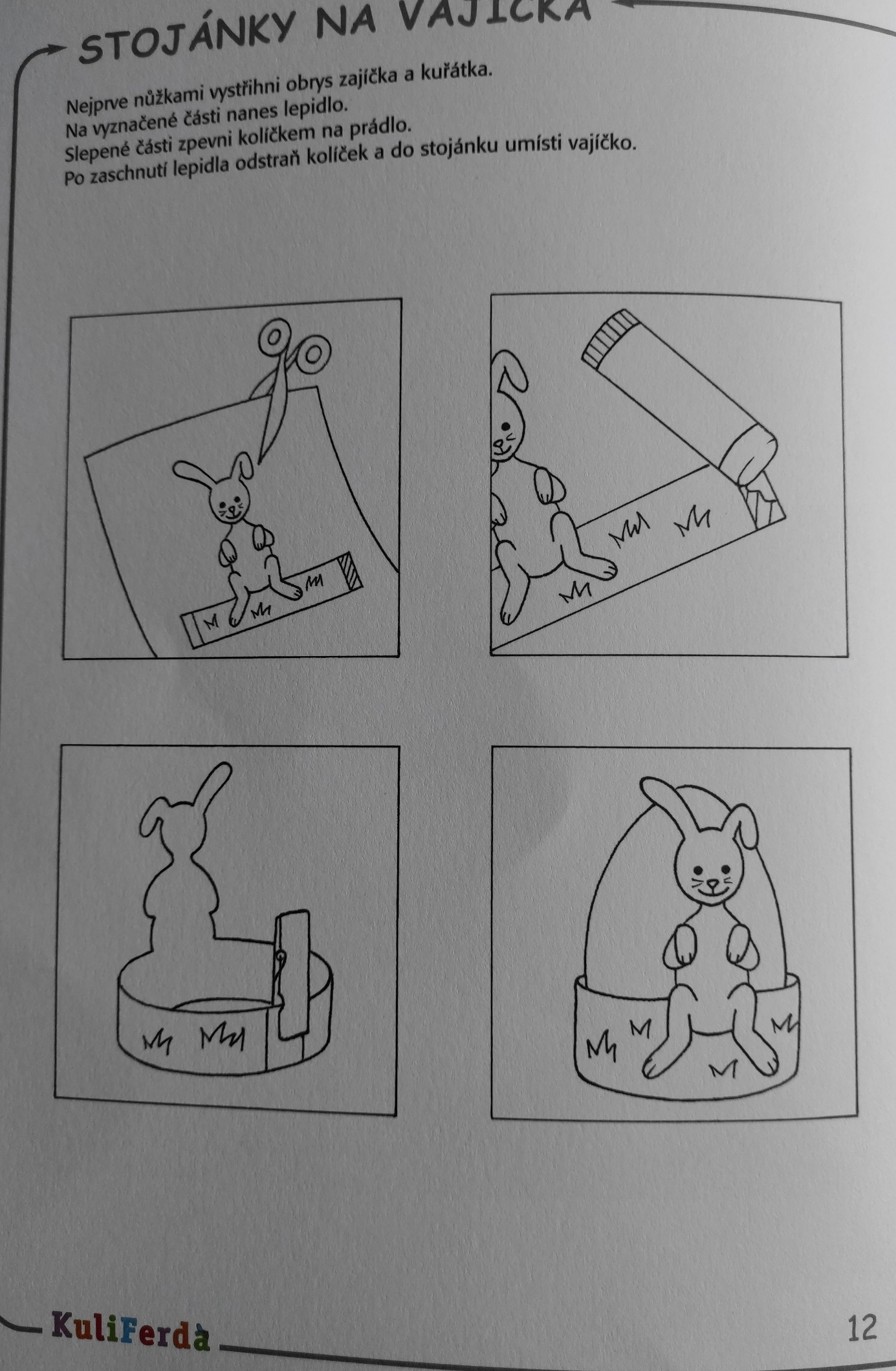 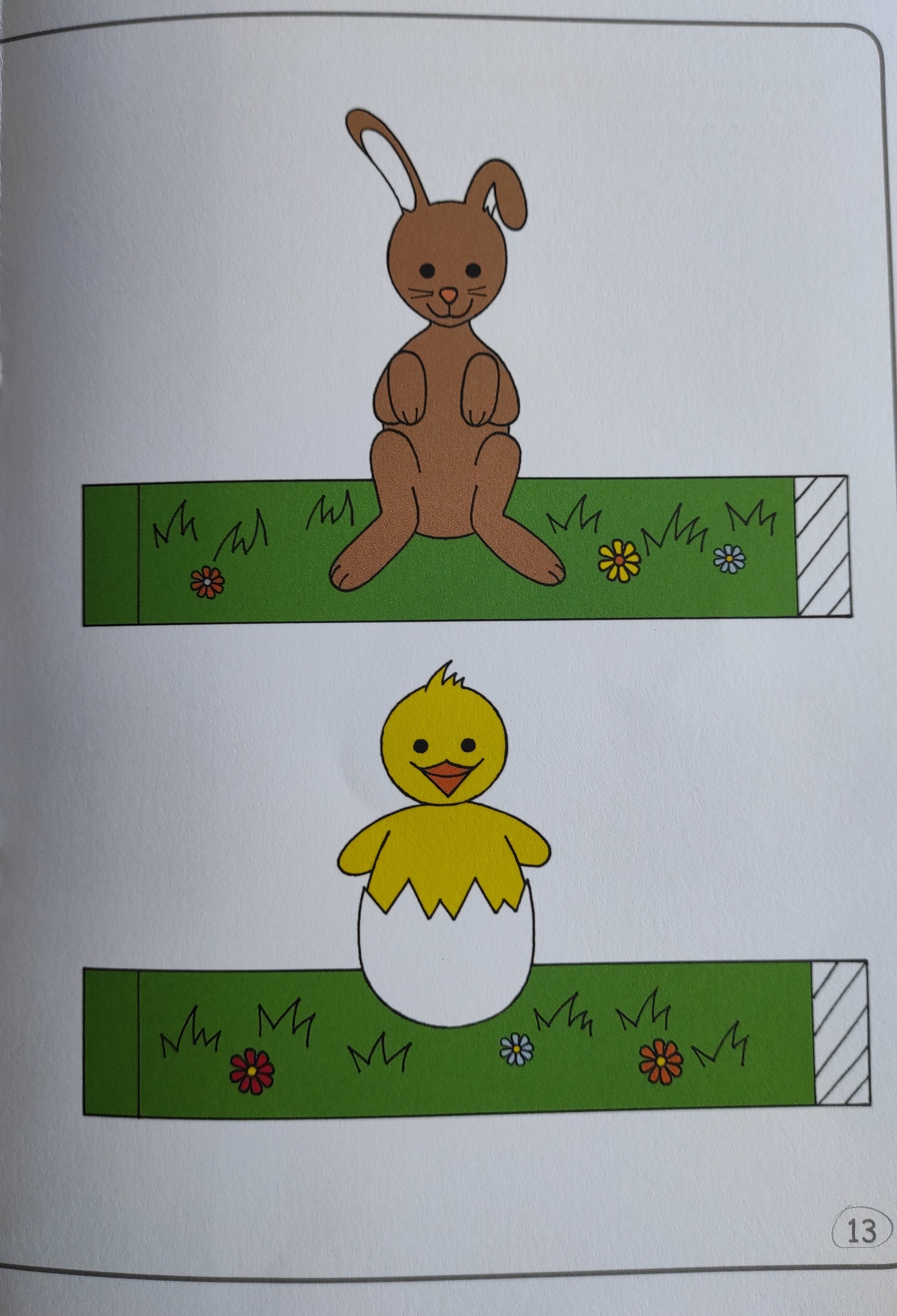 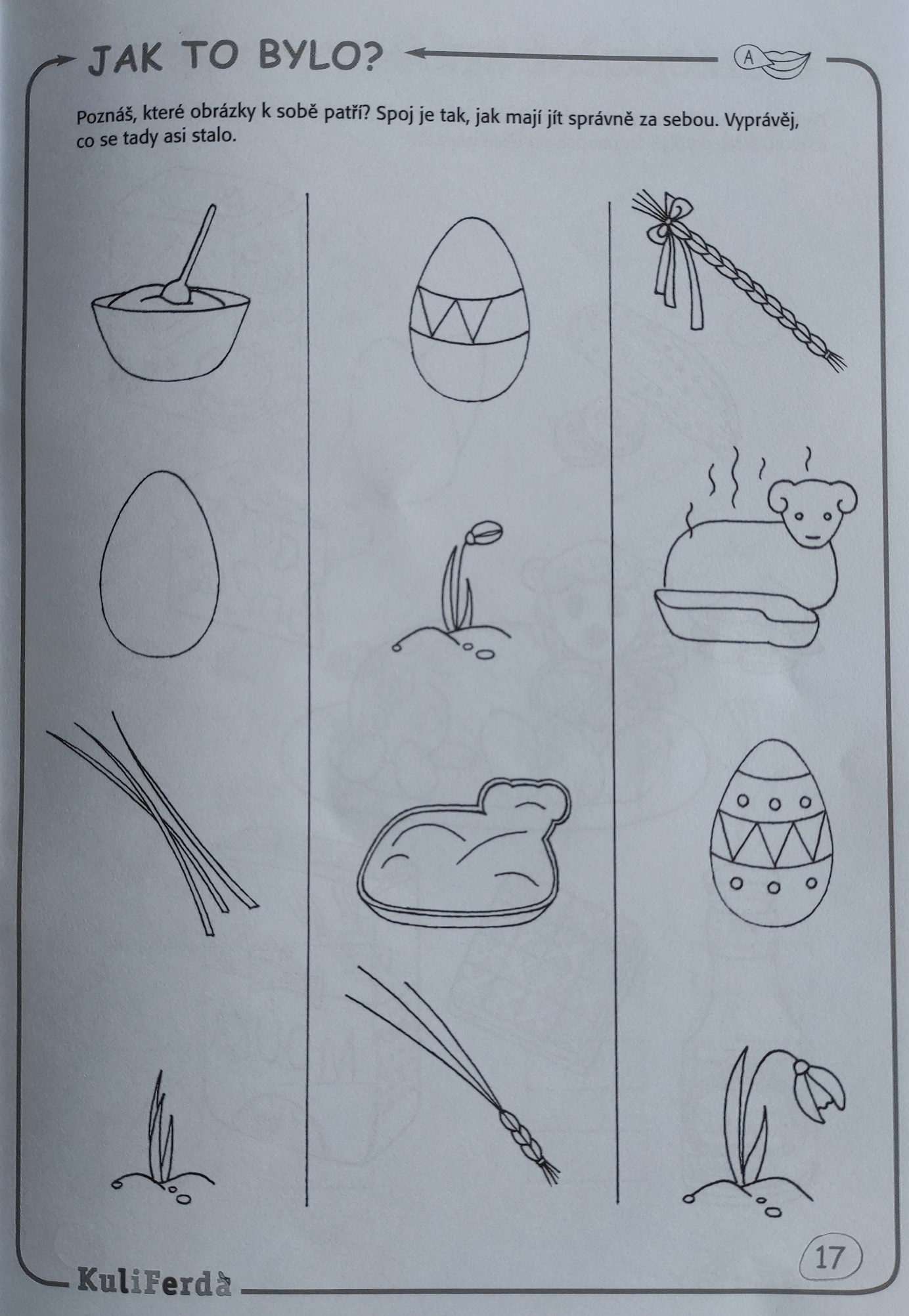 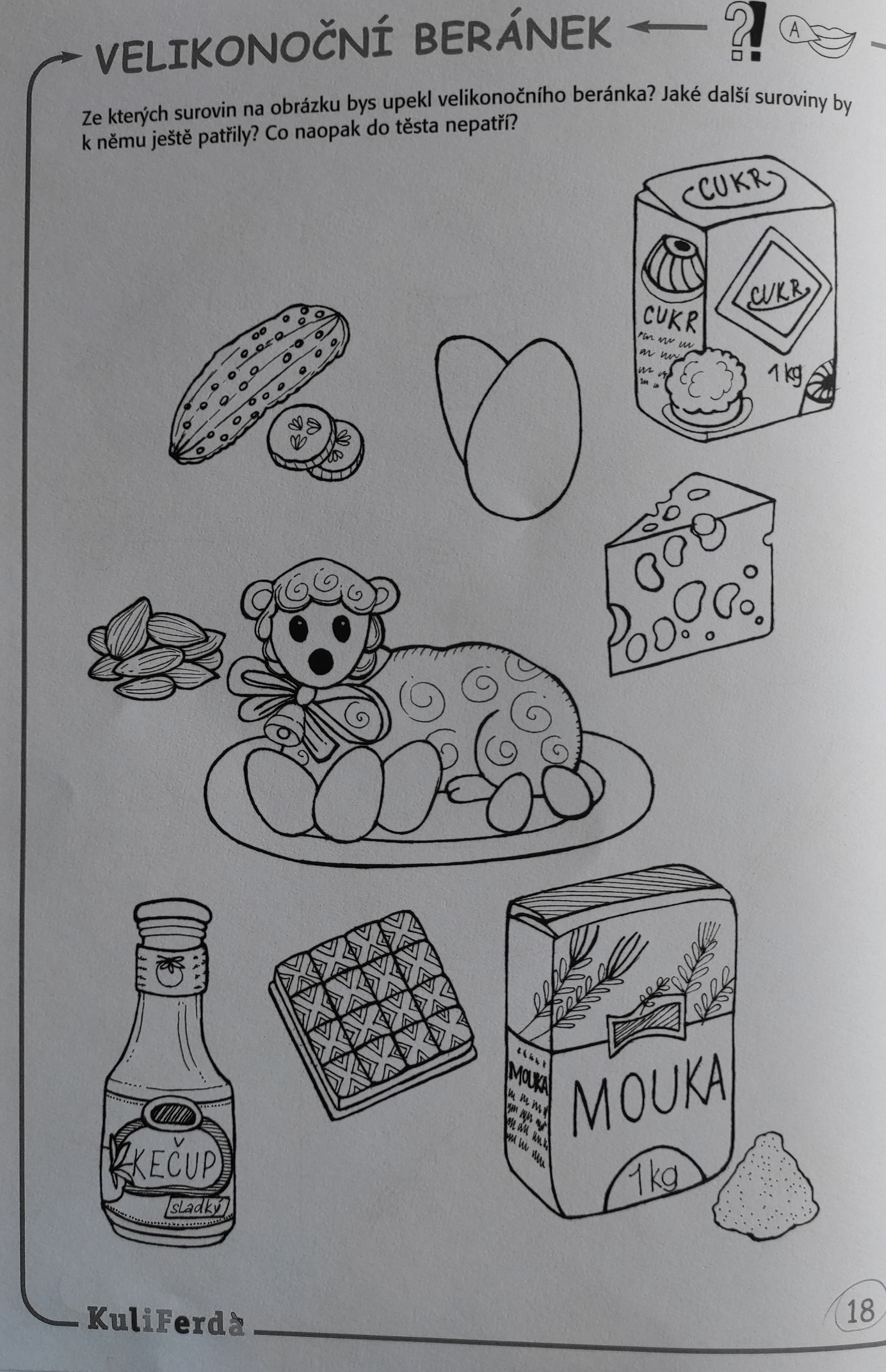 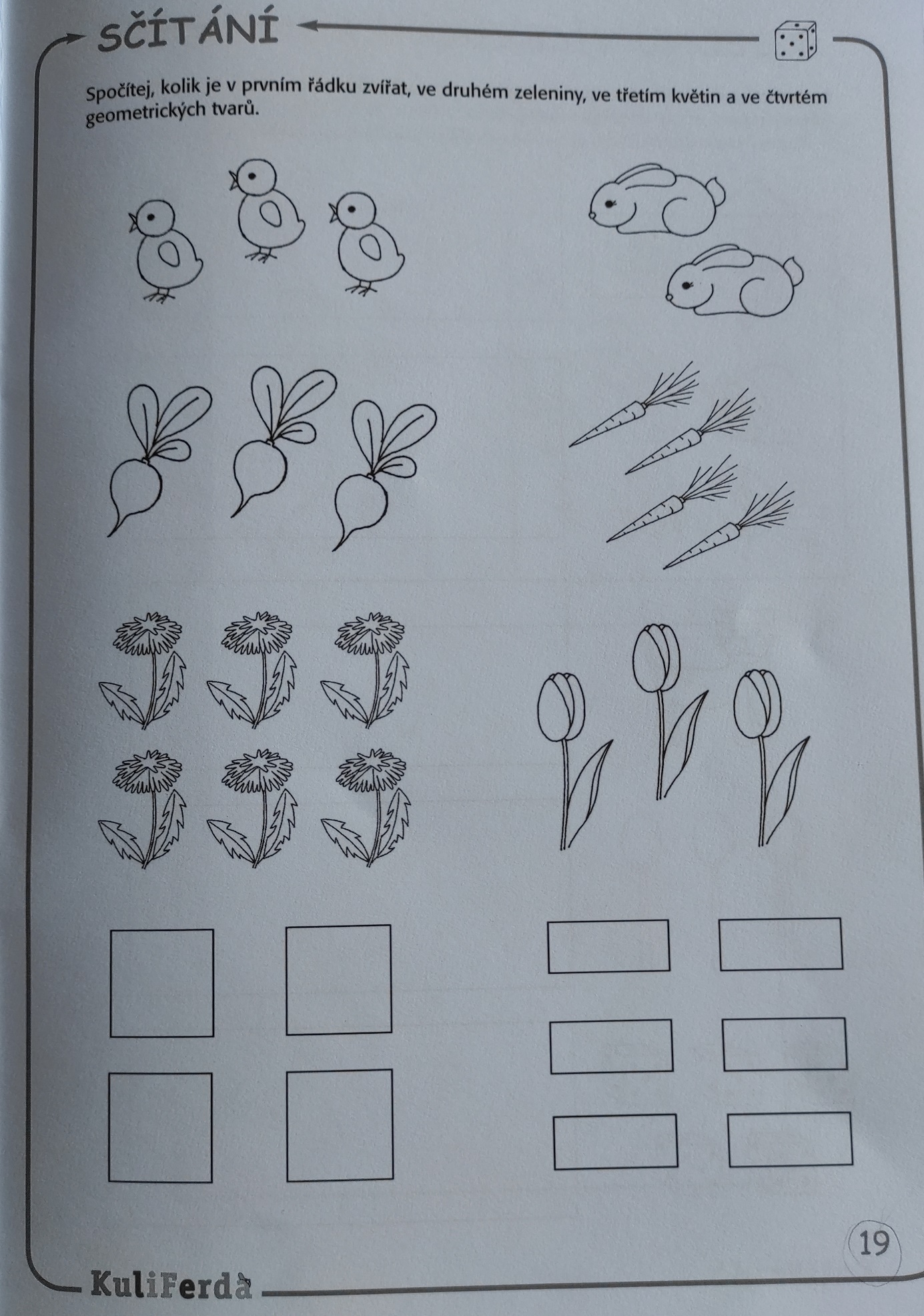 kompetence k učení:      ● se učí nejen spontánně, ale i vědomě, vyvine úsilí, soustředí se na činnost azáměrně si zapamatuje; při zadané práci dokončí, co započalo; dovedepostupovat podle instrukcí a pokynů, je schopno dobrat se k výsledkům      ● uplatňuje získanou zkušenost v praktických situacích a dalším učeníkompetence k řešení problémů:řeší problémy na základě bezprostřední zkušenosti; postupuje cestou pokusu a omylu, zkouší, experimentuje; spontánně vymýšlí nová řešení problémů a situací; hledá různé možnosti a varianty (má vlastní, originální nápady); využívá při tom dosavadní zkušenosti, fantazii a představivostkomunikativní kompetence:průběžně rozšiřuje svou slovní zásobu a aktivně ji používá k dokonalejší komunikaci s okolímkomunikuje v běžných situacích bez zábran a ostychu s dětmi i s dospělými; chápe, že být komunikativní, vstřícné, iniciativní a aktivní je výhodousociální a personální kompetence:napodobuje modely prosociálního chování a mezilidských vztahů, které nachází ve svém okolíčinnostní a občanské kompetence:se zajímá o druhé i o to, co se kolem děje; je otevřené aktuálnímu dění1.Poznat a pojmenovat většinu toho, čím je obklopenoZnát písmena, určovat první písmeno ve slověTřídit dle daného kritériaProcvičovat číselnou řadu a početní operace do 10Procvičovat barvy• Seznamte děti s dny velikonočního týdne (příloha č.1.)Modré pondělí - •přineste rodičům věci, které mají ve vašem pokoji modrou barvuPojmenuj všechny věci, které jsi doneslSpočítej všechny tyto věciVytleskej rodičům názvy všech věci, které jsi jim prvně ukazoval a urči u nich první písmeno v názvuZkus napsat slovo MODRÁ ( podle vzoru)Vytleskej slovo MODRÁ, urči na jaké písmeno slovo začíná, a na které písmeno slovo končíCo ještě může být modré?Zapívejte rodičům písničku, ve které se objevuje slovo modrá.• práce s prac. listem ze sešitu Kuliferda Jaro – str.17 - Jak to bylo?Děti mají za úkol nejdříve spojit obrázky k sobě, můžeme si je pojmenovat a pak barevně označit (každá posloupnost bude mít svou barvu). Následně vedeme děti k pochopení časové posloupnosti, očíslujte obrázky (použijte stejné barvy jako v kroku č.1), tak jak jdou za sebou.2.Poznat a pojmenovat většinu toho, čím je obklopenoZnát písmena, určovat první písmeno ve slověProcvičovat číselnou řadu a početní operace do 10Žluté úterý• Co všechno může být žlutéVyjmenuj, co žluté najdeme v příroděNamaluj kuřátkoZkus napsat slovo ŽLUTÁ (podle vzoru)Vytleskej slovo ŽLUTÁ, urči na jaké písmeno slovo začíná, a na které písmeno slovo končí• práce s prac. listem ze sešitu Kuliferda Jaro – str.19– SčítáníPokud děti neumí napsat číslici, mohou pod každý obrázek zakreslit stejný počet teček jako je věcí na obrázkuVybarvi obrázky, u kterých můžeme použít žlutou barvu3.Rozvíjet tvořivostProcvičovat barvyProcvičovat jemnou motorikuMít poznatky z nejrůznějších oblastí života a poznání v rozsahu podle toho, s čím se setkáváŠkaredá středa•Trochu si tuto škaredou středu rozveselíme a připravíme si velikonoční vajíčka 😊Vyfoukněte si vajíčka (rodiče nechte zkusit i děti vyfoukávat, aby věděli, že to není tak jednoduché, jak to na první pohled vypadá)Následně si velikonoční vajíčka namalujte, ozdobte, polepte dle svojí fantazie. • Vajíčka mohou být ozdobena různě viz. Obrázkyv příloze č.2.Podívejte se s dětmi na obrázkyDěti ukazují a určují jednotlivé barvy na vejcích•práce s prac. listem ze sešitu Kuliferda Jaro – str.18 – Velikonoční beránekRodiče, dětem můžete přiblížit postup jak se beránek dělá, případně si jej rovnou upéct popovídejte si s dětmi jaké pokrmy připravujete v rodině na Velikonoce, nechte je nejdříve si vzpomenout a poté případně doplňte na co zapomnělyvyzkoušejte si hmatem jaký je rozdíl mezi hladkou, polohrubou a hrubou moukou (dejte dětem zvlášť na talířek každý druh)4.Poznat a pojmenovat většinu toho, čím je obklopenoZazpívejte si pisničkuZelený čtvrtek• vykoukněte z okna nebo běžte na zahradu a řekněte rodičům co vše má venku zelenou barvuZkus napsat slovo ZELENÁ (podle vzoru)Vytleskej slovo ZELENÁ, urči na jaké písmeno slovo začíná, a na které písmeno slovo končíZazpívejte rodičům písničku, ve které se objevuje slovo zelená (pokud děti žádná písnička nenapadne, poprosím rodiče o nápovědu)Nakreslete vaši nejoblíbenější zelenou věc/zvíře/rostlinu/atd.• práce s prac. listem ze sešitu Kuliferda Jaro – str.12,13 – Stojánky na vajíčkaVyrobte si stojánky na vajíčka dle návodu v pracovním sešitě5.Rozvíjet pohybovou obratnost•Pokud to počasí dovolí utíkejte ven, zajděte si na procházku, na hřiště, zahrajte si fotbal, hokej, házejte si s míčem, ….6.Poznat a pojmenovat většinu toho, čím je obklopeno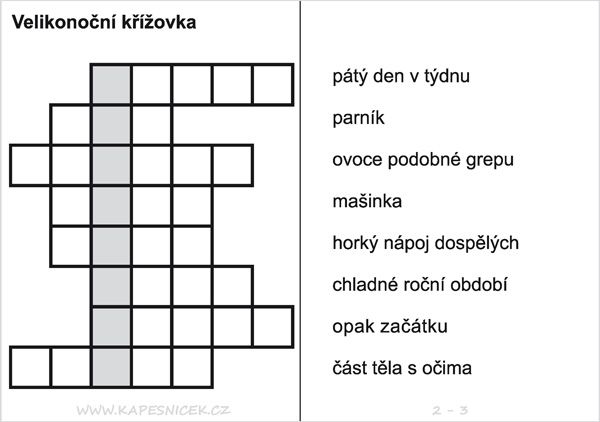 7.Osvojení si věku přiměřených praktických dovedností• zkuste si po snídani umýt své nádobí• zopakuj si adresu kde bydlíš (jméno, příjmení, ulice, č.p., město) – ve středu se vás budu ptát•  pomáhejte doma s velikonoční výzdobou8.Procvičit zrakovou paměť• najdi 11 rozdílů viz. Příloha č.3PondělíModré pondělíV tento den se v kostelích vyvěšuje modrá látka, hospodyně by měly zahájit velký úklid.ÚterýŠedivénebo žluté úterýŠedivému úterý se také někdy říká Žluté úterý, v tento den bylo zvykem vymetat pavučiny a prach ze všech koutů v domě. StředaŠkaredá středaMezi hlavní zvyky patří vymetání sazí z komína a pečení Jidášů, sladkého pečiva, které se snídá na Zelený čtvrtek. Neměli by jsme se v tento den mračit, protože nám to dle pověr zůstane.ČtvrtekZelený čtvrtekPřipravují se zelené pokrmy, nejčastěji z jarních bylinek (kopřivy, špenát, pažitka) a snídají se jidáše.PátekVelký pátekPodle pověstí se na Velký pátek dějí zázraky a otevírají poklady. To se prý projevuje různými puklinami ve skalách či v zemi, odkud vychází světlo. Zároveň by se nemělo pracovat se zemí (rýt, okopávat) a také se nesmí půjčovat žádné věci , aby nebyly v tento magický den očarovány.SobotaBílá sobotaBylo zvykem, že se vymetal hmyz z domu za zvuku kostelních zvonů. Lidé také třásli s ovocnými stromy, aby byla dobrá úroda.NeděleBoží hod velikonočníNa Boží hod je rovněž zvykem péct beránky a mazance, chlapci zase pletou pomlázky na Velikonoční pondělí.PondělíVelikonoční pondělíVelikonočnímu pondělí se někdy říká také pondělí Červené. V tento den chodí chlapci a muži koledovat s pomlázkami k děvčatům, aby si mrskáním vykoledovali vajíčko. U té příležitosti se odříkávají a zpívají různé velikonoční koledy. Ke snídani se jí mazance a velikonoční beránci, oblíbená je také velikonoční nádivka. 